Shell Reports 18M-Plus Peacock Paid Accounts Peacock's paid accounts now number at least 18 million, up 3 million from the Sept. 30 figure; NBCUniversal leader Jeff Shell told a media conference. Shell also predicted that Disney will eventually buy out Comcast's 33% Hulu share when its option to do so begins in January 2024.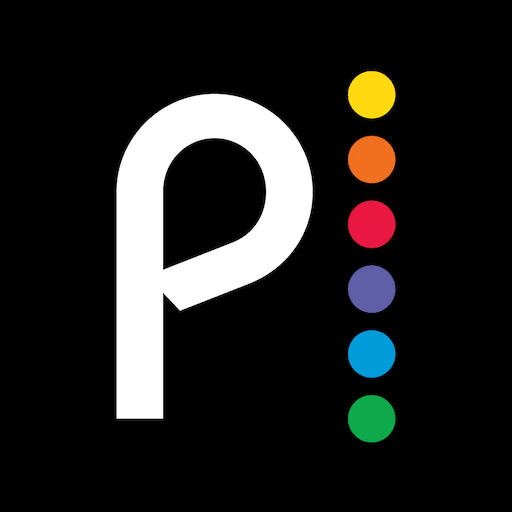 Deadline Hollywood 12/5/22https://deadline.com/2022/12/nbcuniversal-peacock-comcast-disney-animation-hulu-world-cup-1235189368/